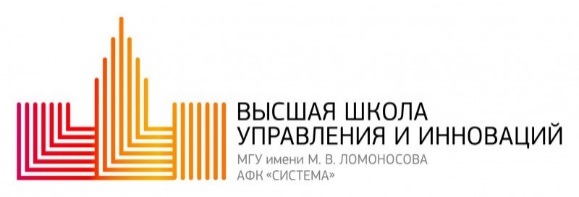 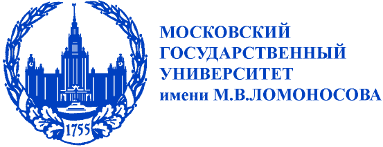 КОНФЕРЕНЦИЯ «ЛОМОНОСОВ-2018»ПРОГРАММА СЕКЦИИ «УПРАВЛЕНИЕ БИЗНЕСОМ В ЦИФРОВОЙ ЭКОНОМИКЕ»11 апреля 2018 г.						МГУ им. М.В. Ломоносова, 10-00                                                                       г. Москва, Ленинские горы, д.1. стр.51, 5 этаж, ауд. 546.  10.00 – 11.00 – Регистрация участников Секции.11.00 – Приветственное слово декана Высшей школы управления и инноваций МГУ им. М.В. Ломоносова, к.э.н., доцента В.В.Печковской.11.15 – 13.00 – Доклады участников.13.00 – 14.00 – Обед.14.00 – 16.00 – Доклады участников (продолжение).16.00 – 16.15 – Кофе-брейк16.15 – 17.00 – Панельная дискуссия. Модератор – заместитель декана Высшей школы управления и инноваций МГУ им. М.В. Ломоносова, д.э.н., профессор С.А. Красильников ДОКЛАДЫ:1. КАДРЫ ДЛЯ ЦИФРОВОЙ ЭКОНОМИКИ: ПЕРСПЕКТИВЫ РАЗВИТИЯМагомедов Ахмат Махачевич. Студент (бакалавр) Российская правовая академия МЮ РФ, Северо-Кавказский филиал, Юридический факультет, Кафедра государственного и муниципального управления, Махачкала, РоссияНаучный руководитель – Арсланов Тагирбек Гайдарбекович2. ПРИМЕНЕНИЕ ИСКУССТВЕННЫХ НЕЙРОННЫХ СЕТЕЙ В АНАЛИЗЕ ЦЕНООБРАЗОВАНИЯ НЕФТИ НА ФИНАНСОВЫХ РЫНКАХГирфанов Ринат Рамилович. Студент (специалист) Московский государственный университет имени М.В.Ломоносова, Механико-математический факультет, Кафедра общих проблем управления, Москва, РоссияНаучный руководитель – Заплетин Максим Петрович 3. ПРИМЕНЕНИЕ МЕТОДОВ МАШИННОГО ОБУЧЕНИЯ ДЛЯ ВЫЯВЛЕНИЯ ФАКТОВ ФАЛЬСИФИКАЦИИ ФИНАНСОВОЙ ОТЧЕТНОСТИЕлизарова Юлия Михайловна. Студент (магистр) Национальный исследовательский университет «Высшая школа экономики» - Нижний Новгород, Факультет экономики, Кафедра экономической теории и эконометрики, Нижний Новгород, РоссияНаучный руководитель – Ларин Александр Владимирович4. ПЕРСПЕКТИВЫ РОБОТИЗИРОВАННОГО ПРОИЗВОДСТВА МЕДИАКОНТЕНТАКлещёва Евгения Анатольевна. Студент (магистр) Национальный исследовательский университет «Высшая школа экономики», Факультет коммуникаций, медиа и дизайна, Москва, РоссияНаучный руководитель – Кирия Илья Вадимович5. BIGDATA VS. ПЕРСОНАЛЬНЫЕ ДАННЫЕАктанаева А.К. - Московский государственный юридический университет имени О.Е. Кутафина (МГЮА), Институт бизнеса и права, Москва, Россия;Петров А.А. - Марийский государственный университет, Йошкар-Ола, РоссияНаучный руководитель – Анисимов Алексей Владимирович6. НЕЙРОСЕТЕВАЯ МОДЕЛЬ ВЫЯВЛЕНИЯ ТРАНЗАКЦИЙ НЕЗАКОННЫХ СДЕЛОК В ПЛАТЕЖНЫХ СИСТЕМАХ КРИПТОВАЛЮТЖиленков Владислав Евгеньевич. Студент (магистр) Донецкий национальный университет, Донецк, УкраинаНаучный руководитель – Зайцева Наталья Валерьевна7. НОВЫЙ ИНСТРУМЕНТ ФИНАНСИРОВАНИЯ ИННОВАЦИОННЫХ ПРОЕКТОВ В ЦИФРОВОЙ ЭКОНОМИКЕСинельникова Юлия Юрьевна Студент (магистр) Национальный исследовательский университет «Высшая школа экономики», Москва, РоссияНаучный руководитель – Дуненкова Елена Николаевна8. БЛОКЧЕЙН И УНИКАЛЬНЫЕ ЦЕННЫЕ ОБЪЕКТЫ. ИСПОЛЬЗОВАНИЯ ТЕХНОЛОГИИ БЛОКЧЕЙН В СФЕРЕ ИНТЕЛЛЕКТУАЛЬНОЙ СОБСТВЕННОСТИ.Григорян А.А., Казакова В.А.  Российская академия народного хозяйства и государственной службы при Президенте Российской Федерации, Экономический факультет, Москва, Россия Научный руководитель – Любецкий Владимир Владимирович9. ПЕРСПЕКТИВЫ РАЗВИТИЯ ЦИФРОВОЙ ЭКОНОМИКИ: К ЧЕМУ ГОТОВИТЬСЯ БИЗНЕСУ И ВЛАСТИ?Милорадова Ксения Алексеевна.  Студент (магистр) Российская академия народного хозяйства и государственной службы при Президенте Российской Федерации, Институт государственной службы и управления, Отделение управления проектами и программами, Москва, РоссияНаучный руководитель – Мытенков Сергей Сергеевич10. РЕДКИЕ ПРОДАЖИ: СИНЕРГИЯ МОДЕЛИ КОКСА И МОДЕЛИ СЛУЧАЙНОГО ЛЕСАЧелошкина Ксения Сергеевна. Студент (магистр) Национальный исследовательский университет «Высшая школа экономики», Факультет бизнеса и менеджмента, Москва, РоссияНаучный руководитель – Терехов Сергей Александрович11. ЭМПИРИЧЕСКИЙ БАЙЕСОВСКИЙ ПОДХОД ДЛЯ РЕШЕНИЯ ЗАДАЧИ ИНФОРМАЦИОННОГО ВОЗДЕЙСТВИЯШачнева (Карпова) Анна Владимировна. Аспирант, Финансовый университет, Факультет прикладной математики и информационных технологий, Кафедра системного анализа и моделирования экономических процессов, Москва, РоссияНаучный руководитель – Гринева Наталья Владимировна12. РАЗРАБОТКА МЕТОДИЧЕСКОГО ПОДХОДА К ВНЕДРЕНИЮ БЛОКЧЕЙН ТЕХНОЛОГИЙ В КОМПАНИИГайнтдинов Роман Константинович. Студент (магистр) Национальный исследовательский университет «Высшая школа экономики», Факультет бизнеса и менеджмента, Москва, РоссияНаучный руководитель – Савеленок Евгений Алексеевич13. УПРАВЛЕНИЕ МОРАЛЬНЫМИ РИСКАМИ НА РЫНКЕ МЕДИЦИНСКОГО СТРАХОВАНИЯ КНРЛи Вэньчжэн. Аспирант Московский государственный университет имени М.В.Ломоносова, Экономический факультет, Кафедра управления рисками и страхования, Москва, РоссияНаучный руководитель – Котлобовский Игорь Борисович14. ЧЕЛОВЕКО-МАШИННЫЕ КОМПЛЕКСЫ В УПРАВЛЕНИИ ПРЕДПРИЯТИЕМ Рошенбург Павел Олегович. Студент (магистр) Государственный университет управления, Москва, Россия Научный руководитель – Мохова Галина Викторовна15. ОЦЕНКА ЭКОНОМИЧЕСКОЙ ЭФФЕКТИВНОСТИ ПРОЕКТНОГО РЕШЕНИЯ ПО АВТОМАТИЗАЦИИ ДЕЯТЕЛЬНОСТИ СЕРТИФИКАЦИОННОГО ОРГАНААсакура Элеандрия Адальбировна. Студент (магистр Национальный исследовательский ядерный Университет «МИФИ», Москва, Россия 